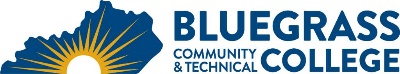 Program Coordinator: Jenny Jones	E-mail: Jenny.Jones@kctcs.edu	Phone: (859) 246-6653Program Website: https://bluegrass.kctcs.edu/education-training/program-finder/human-services.aspx Student Name:		Student ID: Students need to be at KCTCS placement levels for all coursesNote:  25% of Total Program Credit Hours must be earned at Bluegrass Community and Technical College.Advisor Name:	Advisor Signature: _________________________________________Student Name:	Student Signature: ________________________________________First SemesterCreditsTermGradePrereqs/NotesHMS 102 Values of Human Services in a Contemporary Society3Spring OnlyHMS 265 Working with Disabilities in Human Services3MNA 100 Medicaid Nurse Aide OR NAA 100 Nursing Assistant Skills I3SWK 275 The Family OR FAM 252 Introduction of Family Science3Choose one course from the following list:HMS/SWK 235/250 Teaching Persons with Mental RetardationSWK 180 Introduction to GerontologyPSY 230 Psychosocial Aspects of Death and DyingHMS/SWK 200 Dynamics of Human Behavior3Total Semester Credit Hours15Special Instructions: